Charles Rennie MackintoshThis is Charles Rennie MackintoshUse the internet to find out who Charles Rennie Mackintosh was.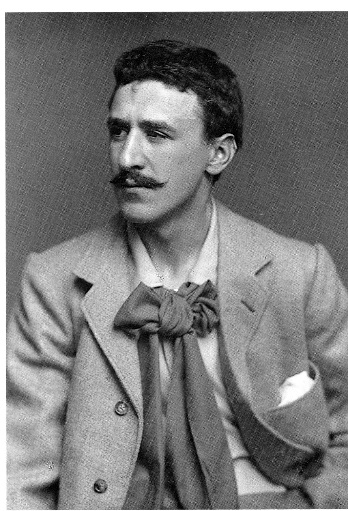 When was he born? ______________________________________________________________________________________________Who was he married to? ______________________________________________________________________________________________What did he do? ________________________________________________________________________________________________________________________________________________________________________________________________________________________________________________________________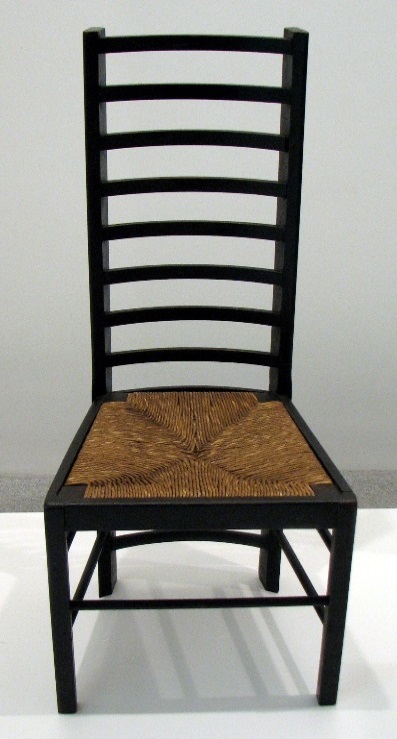 Images of mackintosh designsThings to do:Create an image board in powerpoint of Mackintosh designs. Using these images to design, on paper, a clock that looks like a Mackintosh design. Use the 2D design program to turn your drawn ideas into a shape that can be laser cut.Image from wikimedia.org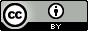 Charles Rennie Macintosh 2016 by Paul Wilby, English Martyrs School. Shared under a CC-BY 4.0 (Creative Commons Attribution 4.0 International License ) licence.  Uses material from Wikimedia.com (Charles_Rennie_Mackintosh.jpg) and flikr.com